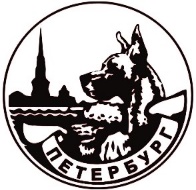 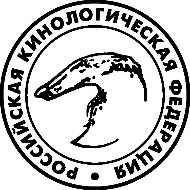 РОССИЙСКАЯ КИНОЛОГИЧЕСКАЯ ФЕДЕРАЦИЯРОССИЙСКАЯ ФЕДЕРАЦИЯ ЛЮБИТЕЛЬСКОГО СОБАКОВОДСТВАОрганизатор выставкиСПб ОО КЛЖ «ПЕТЕРБУРГ» НАЦИОНАЛЬНЫЙ КЛУБ ПОРОДЫ  «ВОСТОЧНОЕВРОПЕЙСКАЯ ОВЧАРКА»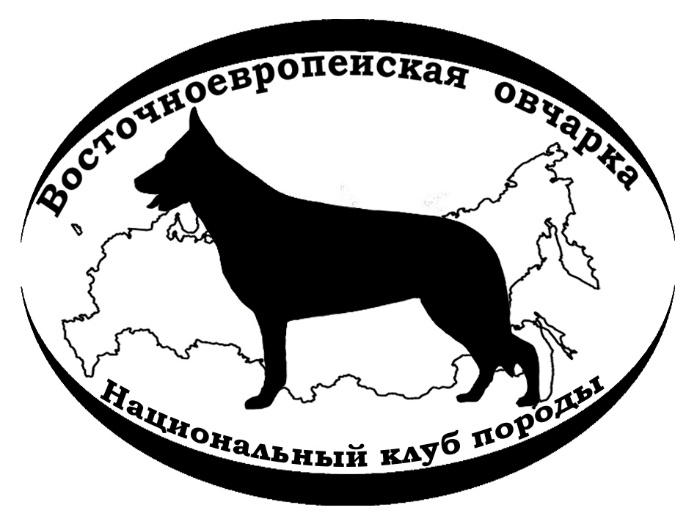 МОНОПОРОДНАЯ ВЫСТАВКА РАНГА КЧККАТАЛОГ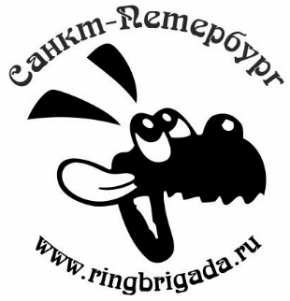 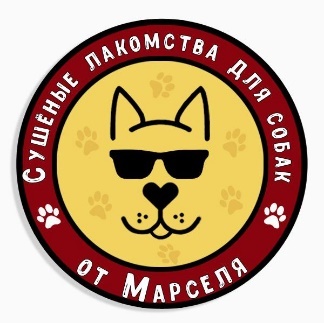 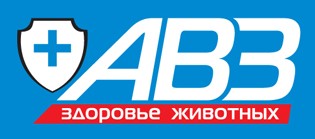 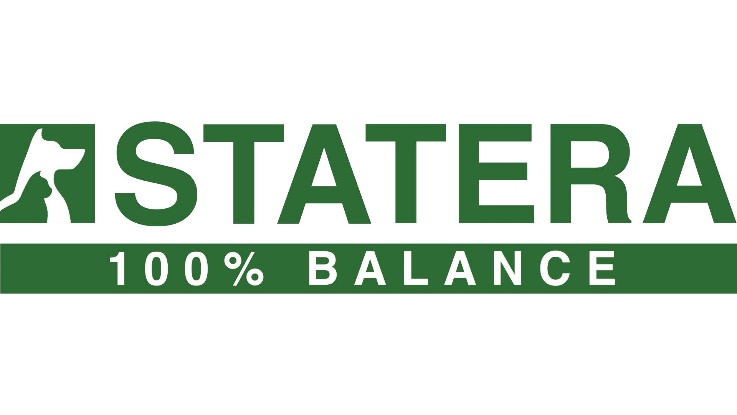 8:00 – начало регистрации16:00– начало экстерьерного рингаСПИСОК УЧАСТНИКОВГруппа FCI  1 / FCI group 1ВОСТОЧНО-ЕВРОПЕЙСКАЯ ОВЧАРКА / East european shepherd	Ринг №3. Эксперт: Татьяна Расчихмарова / Россия	кобели / males	Щенков / Puppy	1	 RUSSKIY AMULET VELIBOR DLYA BARVITTERA	 RKF 5783126 RB, 14.01.2021, DDO 6151, чепр, Зав:Григорьева Е. (VESENNYAYA GROZA 	MEHOLAP x РУССКИЙ АМУЛЕТ ОСОБАЯ ЛЮБОВЬ) Вл:Евстигнеева Е., Россия, ЛОочень перспективный, CW	2	 ГОРДОСТЬ ПИТЕРА ОЛЛАРД	 ЩК, 13.02.2021, KPE 8741, чепр, Зав:Егорова О. (GORDOST PITERA VIKING x DEMIRAL JAGDA)	 Вл:Перевозчикова С., Россия, СПбочень перспективный, 4	3	 ЕДИНОМЫШЛЕННИК ОТ ЛУГАРЫ	 ЩК, 09.02.2021, OTC 166, чепр, Зав:Катаева Е. (ЛАГВАРДИЯ АТАМАН x СЕВЕРНАЯ ЗАСТАВА	 ИДУЩАЯ ВПЕРЕД) Вл:Серебрякова В., Россия, СПбочень перспективный, 3	4	 МЕВЕРИК	 ЩК, 13.02.2021, DGC 2855, чер-сер, Зав:Вангонен С. (GOLDGIN IMBOY x ХЛОЯ ДЕ ЛЮТВИНС) 	Вл:Шанская А., Вангонен С., Россия, СПбнеявка	5	 МЕНЕЛАЙ	 ЩК, 13.02.2021, DGC 2856, чер-сер, Зав:Вангонен С. (GOLDGIN IMBOY x ХЛОЯ ДЕ ЛЮТВИНС) 	Вл:Рябкова Н., Вангонен С., Россия, СПбочень перспективный, RCW	Юниоров / Junior	6	 GORDOST PITERA INFANT PRINCE NORBERT	 RKF 5754885 RB, 06.08.2020, IMB 2085, чепр, Зав:Егорова О. (ГОРДОСТЬ ПИТЕРА ВИКИНГ x 	ДЕМИРАЛЬ БРИТА) Вл:Сальникова Т., Россия, СПботлично, RCW, ЮСС	7	 РОСС ЛАЙН БЕРКЛИ	 ЩК, 09.11.2020, RLK 188, чепр, Зав:Камаева Е. (ROSS LINE ZIDAN x ROSS LINE TSAGIRA) 	Вл:Проклина И., Россия, СПбочень хорошо	8	 ЭЛИТА УРАЛА ЗИДАН	 ЩК, 20.08.2020, BKH 8617, чер-сер, Зав:Иванова О. (DEMIRAL LEON x ELITA URALA 	EDINSTVENNAYA I NEPOVTORIMAYA) Вл:Гуревич Д., Россия, СПботлично, CW, ЮКЧК, BOS	Промежуточный / Intermedia	9	 SEVERNAYA ZASTAVA NOCHNOY DOZOR, Т-1	 RKF 5713621 RB, 05.10.2019, RON 4553, black&grey, Зав:Ильина Н. (SEVERNAYA ZASTAVA 	HART x SEVERNAYA ZASTAVA LIKVIDATSIYA) Вл:Птичкина Т., Россия, СПботлично, CW, СС	Открытый / Open	10	 GROM OT LUGARI	 RKF 5739253 RB, 28.03.2020, OTC 154, чепр, Зав:Катаева Е. (ЛАГВАРДИЯ АТАМАН x ФЕЯ ОТ 	ЛУГАРЫ) Вл:Виноградова Н., Россия, СПботлично, без титула	11	 SEVERNAYA ZASTAVA OMON	 RKF 5712489 RB, 25.09.2019, RON 4548, чепр, Зав:Ильина Н. (СЕВЕРНАЯ ЗАСТАВА ХАРТ x 	СЕВЕРНАЯ ЗАСТАВА МЕТЕЛЬ) Вл:Гасанов Т., Россия, ЛОотлично, без титула	12	 VEOLAR BERKUT, Т-1	 RKF 5709064 RB, 27.09.2018, E8П474, чер-сер, Зав:Князева Е. (ВЕО СТРАЖ ГЕФЕСТ x ВЕОЛАР 	ДАРИНА) Вл:Куликов Е., Россия, Великий Новгородотлично, без титула	Рабочий / Working	13	 VERNYI DRUG ZORGE, Т-1, ЗКС-I, ОКД-II	 RKF 5002818 R, 01.03.2017, VRD 154, чер-сер, Зав:Соболева Д. (СЕВЕРНАЯ ЗАСТАВА ДЖИГИТ x	 ВЕРНЫЙ ДРУГ ХРАБРАЯ СЕРДЦЕМ) Вл:Черноок А., Россия, СПботлично, CW, ЛК, КЧК	14	 ВЕРНЫЙ ДРУГ ФИМАС, Т-1, ЗКС-I, ОКД-I	 РКФ 4247380 Р, 22.04.2015, VRD 14, black&grey, Зав:Соболева Д. (БЕТЭЛТГЕЙЗЕ ЛАЭРС 	МАРРАКЕШ x ВЕРНЫЙ ДРУГ ГЛОРИЯ) Вл:Котелкова Е., Россия, СПБочень хорошо	Чемпионов / Champion	15	 VERNIY DRUG SHERKHAN MAN, Т-1, ЧР	 RKF 5449659, 13.11.2018, VRD 279, чер-сер, Зав:Соболева Д. (FIELISS SVYATOGOR x VERNIY 	DRUG TSORBI) Вл:Леонтьев Н., Россия, СПботлично, CW	Чемпионов НКП / Champion NBC	16	 VERNYI DRUG AREKS, Т-1, ЧНКП	 RKF 4584238 Р, 05.05.2016, VRD 91, чер-сер, Зав:Соболева Д. (ВЕРНЫЙ ДРУГ РАМЗЕС x 	ВЕРНЫЙ ДРУГ ЛАВИНА) Вл:Лавриненков О., Россия, ЛОотлично, CW	Ветеранов / Veteran	17	 РОНАЛЬДО, Т-1	 РКФ 3211541 Р, 13.11.2011, DAB 440E, чёр-пал, Зав:Елисеева Е. (САЯРОН x СИЛЬВИЯ) Вл:Попов 	В., Россия, СПботлично, CW, ВКЧК, ЛВ	суки / females	Бэби / Baby	18	 СИВЕРА ЧЕРНОЕ ЗОЛОТО С МЕЩЕРСКОГО ОЗЕРА	 ЩК, 26.04.2021, LKL 3627, чёр, Зав:Учуватова Т. (УЛЬФРЕД x ЗОРЕСЛАВА С МЕЩЕРСКОГО 	ОЗЕРА) Вл:Щербенко Е., Россия, СПбочень перспективный, CW, ЛБ	Щенков / Puppy	19	 ВЕРНЫЙ ДРУГ РОГДАНА ЮНРУ	 ЩК, 09.01.2021, VRD 407, чепр, Зав:Соболева Д. (VESELIY VETER PATRIOT x ВЕРНЫЙ ДРУГ 	ГАЙДАНА) Вл:Куракина С., Россия, СПбочень перспективный, CW, ЛЩ	20	 ЕВА-КАТРИН-БИРГ ОТ ЛУГАРЫ	 ЩК, 09.02.2021, OTC 170, чепр, Зав:Катаева Е. (ЛАГВАРДИЯ АТАМАН x СЕВЕРНАЯ ЗАСТАВА	 ИДУЩАЯ ВПЕРЕД) Вл:Серебрякова В., Россия, СПбочень перспективный, 3	21	 МАЛИФИСЕНТА	 ЩК, 13.02.2021, DGC 2859, чер-сер, Зав:Вангонен С. (GOLDGIN IMBOY x ХЛОЯ ДЕ ЛЮТВИНС) 	Вл:Вангонен С., Россия, СПбочень перспективный, RCW	Юниоров / Junior	22	 ELZA	 RKF 5766855 RB, 13.07.2020, XXD 1575, чепр, Зав:Есаян Ю. (БАРТОЛОМЕО АЛЬФА СТЕМ x 	ГРАНД ЭНИМАЛС РИЦА) Вл:Войнаровский Р., Россия, ЛОотлично, CW, ЮКЧК, ЛЮ	23	 GORDOST PITERA IMPERIYA	 RKF 5754891 RB, 06.08.2020, IMB 2091, чепр, Зав:Егорова О. (GORDOST PITERA VIKING x 	ДЕМИРАЛЬ БРИТА) Вл:Гальцова Е., Россия, СПбочень хорошо	24	 VERNYI DRUG NINEL	 RKF 5779378 RB, 05.09.2020, VRD 380, чёр, Зав:Соболева Д. (VERNYI DRUG SIRIUS GREY x 	VERNYI DRUG SAYMA) Вл:Кавалерчик Т., Россия, ЛОотлично, RCW, ЮСС	Промежуточный / Intermedia	25	 VERNYI DRUG KEYLANA	 RKF 5740337 RB, 28.01.2020, VRD 365, чёр-пал, Зав:Соболева Д. (МОНШЕР ВИРСАЛЬ 	АВТОРИТЕТ x ФАТА-МОРГАН) Вл:Менде С., Россия, СПботлично, без титула	26	 ZVEZDNAYA NASLEDNITSA	 RKF 5732662 RB, 23.02.2020, KPE 7940, чёр, Зав:Яковлева С. (ЕНГАР x КАЙДАНА) Вл:Яковлева 	С., Россия, ЛОотлично, без титула	Открытый / Open	27	 ANA BRAVO, Т-1	 RKF 4182166 R, 08.02.2015, KIO 317, black&grey, Зав:Вангонен С. (СЕНД-ИРСЕЙ ИНГУР x ХЛОЯ 	ДЕ ЛЮТВИНС) Вл:Карпова Ю., Вангонен С., Россия, СПботлично, RCW	28	 ANGARA DLYA VANGONEN, Т-1	 RKF 4793657 R, 20.01.2017, DGC 1643, black&grey, Зав:Вангонен С. (STIVIT ARMAST YARY x 	ХЛОЯ ДЕ ЛЮТВИНС) Вл:Вангонен С., Россия, СПботлично, CW, ЛС, КЧК, ЛПП	29	 VIVIEN RAYDE, Т-1	 RKF 5275249 R, 17.04.2018, PRR 97, black&grey, Зав:Вангонен С. (STIVIT ARMAST TOR x HLOYA 	DE LYUTVINS) Вл:Вангонен С., Россия, СПботлично, 3	Рабочий / Working	30	 ВЕРНЫЙ ДРУГ РОГНЕДА, Т-1, ЗКС-II, ОКД-I	 РКФ 5146265 Р, 15.10.2017, VRD 219, чёр, Зав:Соболева Д. (ВЕРНЫЙ ДРУГ ЖАИРАНДА x 	ВЕРНЫЙ ДРУГ ГЛОРИЯ) Вл:Войкина А., Россия, ЛОочень хорошо	Чемпионов / Champion	31	 ВЕРНЫЙ ДРУГ РАДАМИРА, Т-1, ЧР	 РКФ 5146270 Р, 15.10.2017, VRD 224, чер-сер, Зав:Соболева Д. (ВЕРНЫЙ ДРУГ ЭДМОН ДАНТЕС	 x ВЕРНЫЙ ДРУГ ГЛОРИЯ) Вл:Черняев С., Россия, СПботлично, CW, СС	Ветеранов / Veteran	32	 ХЛОЯ ДЕ ЛЮТВИНС	 РКФ 3558403 Р, 15.01.2013, DEI 217, чепр, Зав:Разумова М. (АЛЬТА БРАВА ЕРМАК x СЕКСИ 	ГЕРЛ ДЕ ЛЮТВИНС) Вл:Вангонен С., Россия, СПботлично, CW, ВКЧК, ЛВКОНКУРС ПРОИЗВОДИТЕЛЕЙ / PROGENY COMPETITION          32	ХЛОЯ ДЕ ЛЮТВИНС, вл.  Вангонен С.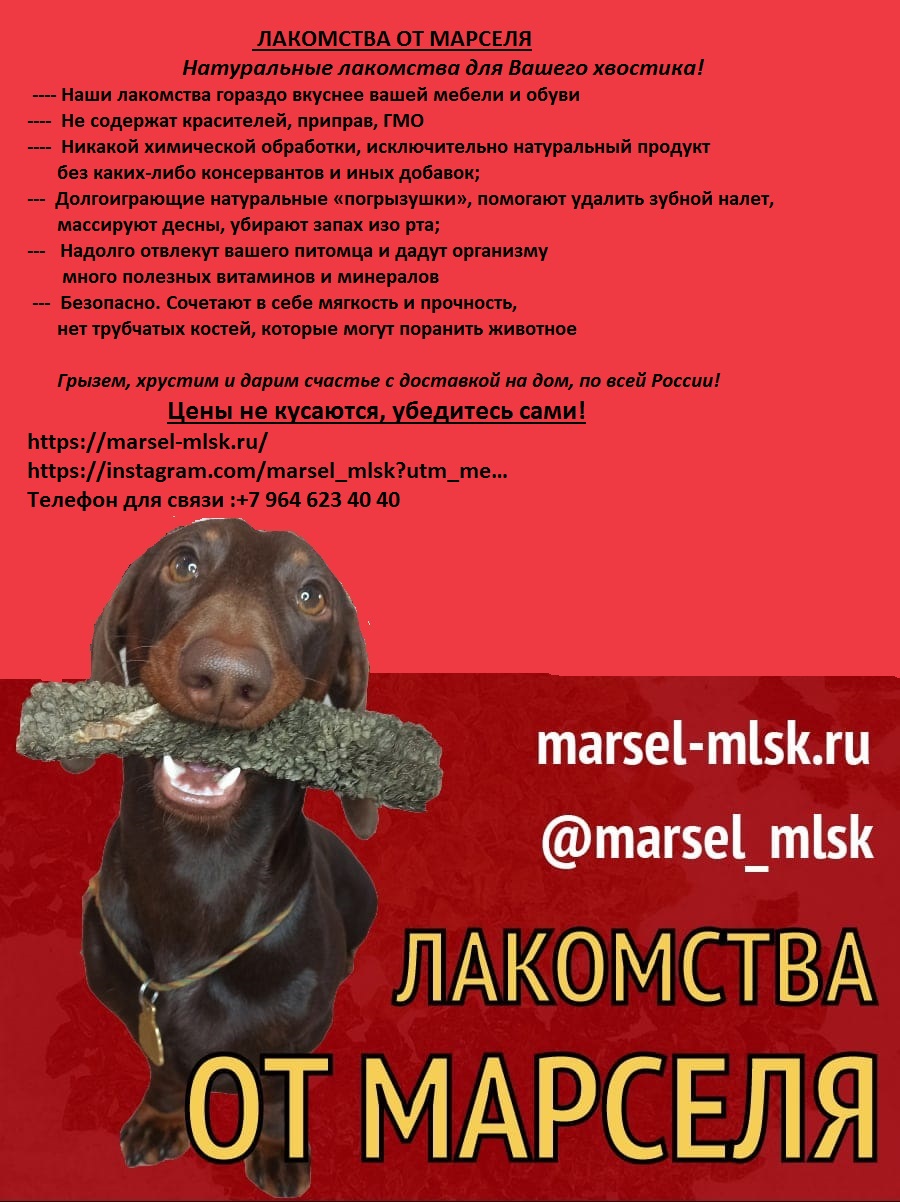 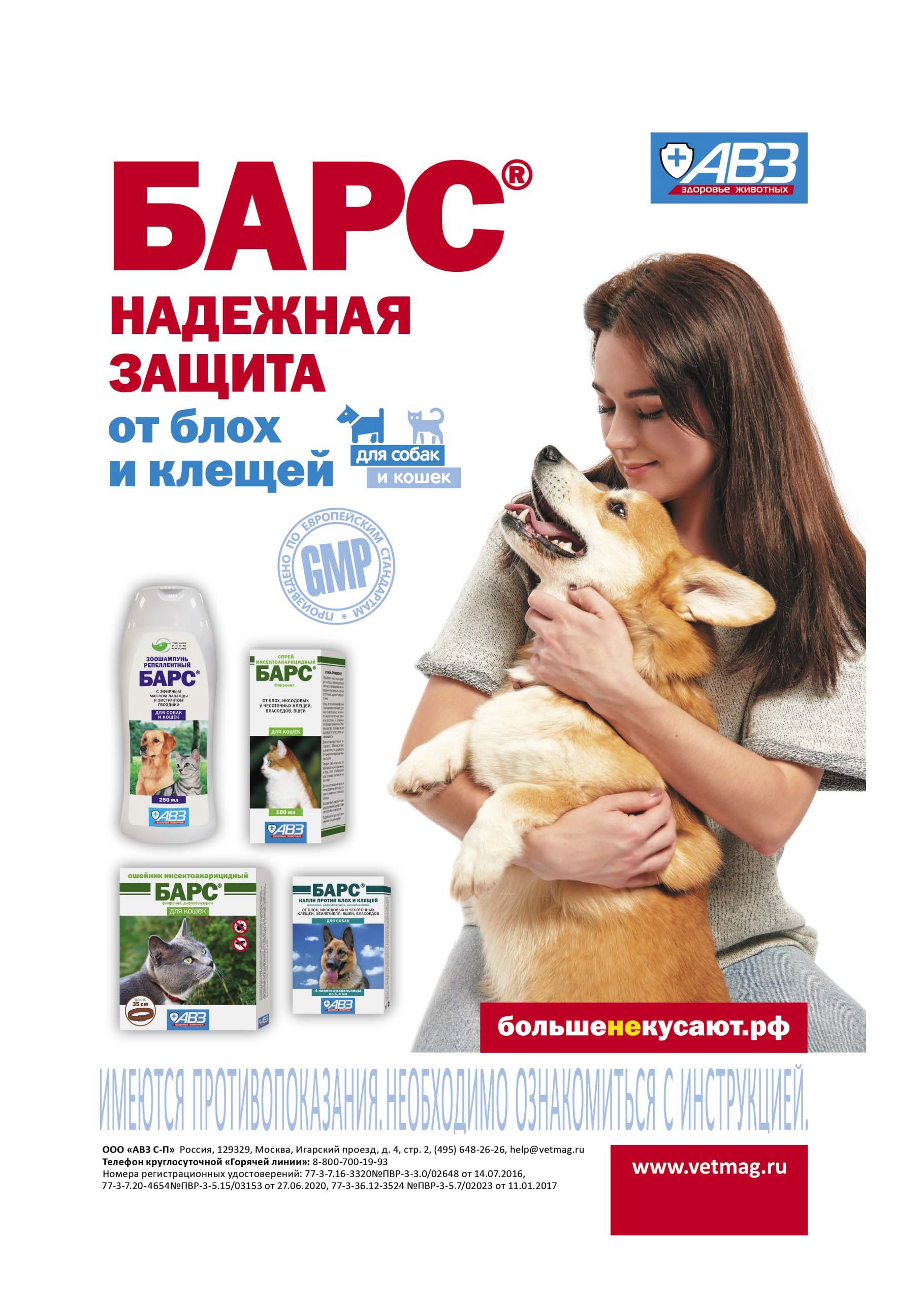 25 сентября 202125 сентября 2021      Санкт-ПетербургОрганизатор:Санкт-Петербургская Общественная Организация Клуб Любителей Животных «Петербург»СПб, ул. Шаврова, 9-64, Тел. 8-812-307-72-08, E-mail: galpeterburg@yandex.ruСанкт-Петербургская Общественная Организация Клуб Любителей Животных «Петербург»СПб, ул. Шаврова, 9-64, Тел. 8-812-307-72-08, E-mail: galpeterburg@yandex.ruСанкт-Петербургская Общественная Организация Клуб Любителей Животных «Петербург»СПб, ул. Шаврова, 9-64, Тел. 8-812-307-72-08, E-mail: galpeterburg@yandex.ruПредседатель Оргкомитет:Крапивина Л.Крапивина Л.Крапивина Л.Оргкомитет:Ларина Е., Иванова Н., Кирина А.Ларина Е., Иванова Н., Кирина А.Ларина Е., Иванова Н., Кирина А.Место Проведения:СПб, Баррикадная ул., 5, стадион «Адмиралтеец»СПб, Баррикадная ул., 5, стадион «Адмиралтеец»СПб, Баррикадная ул., 5, стадион «Адмиралтеец»Судья:Ринг № 3. Татьяна Расчихмарова (Россия)Ринг № 3. Татьяна Расчихмарова (Россия)Ринг № 3. Татьяна Расчихмарова (Россия)Стажеры:Хорева Л.Хорева Л.Хорева Л.